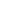 College of Arts and SciencesUniversity of the Philippines Los BañosAPPLICATION FOR REPLACEMENT OF COURSESJustification:___________________________________________________________________________________________________________________________________________________________________________________________________________________________________________________________________________________________________CAS-OCS Form 017Name:______________________________________________Student No.:_____________________       Last                            First                                  M.I.                                           Degree:______________________________________________Major (if any):_____________________Course(s) to be replacedCourse(s) to be replacedCourse(s) to be replacedReplacement Course(s)Replacement Course(s)Replacement Course(s)Replacement Course(s)Course No.Course TitleUnitsCourse No.Course TitleUnitsSemester and Academic Year to be takenSignature of StudentRECOMMENDING APPROVAL:RECOMMENDING APPROVAL:_________________________________________________________________________________________Adviser Instruction CoordinatorDirector/ChairDate: _____________________Date: _______________________________Date: ______________________APPROVED (For the Dean)JAMES ROLDAN S. REYES               College SecretaryDate: _________________________